TAM Learning: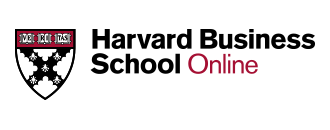 Negotiation Mastery: Unlocking Value in the Real World Program Dates: 10/16/19-12/11/19Cost: 1,600What You’ll Learn:Understand negotiation dynamics and how to prepare for uncertaintyLearn to craft agile strategy and be quick on your feet in changing circumstancesResolve small differences before they escalateSecure maximum value for your organization and yourselfReflect on personal behaviors and refine your approach to be more effectiveAbout the ProfessorMichael Wheeler has taught Negotiation in Harvard Business School’s MBA program since 1993, and has served as faculty chair of the required first-year MBA program. He is the author of 11 books, the most recent of which is The Art of Negotiation: How to Improvise Agreement in a Chaotic World. He has long been an innovator in using the latest technology to teach negotiation and recently launched a self-assessment app, called Negotiation360.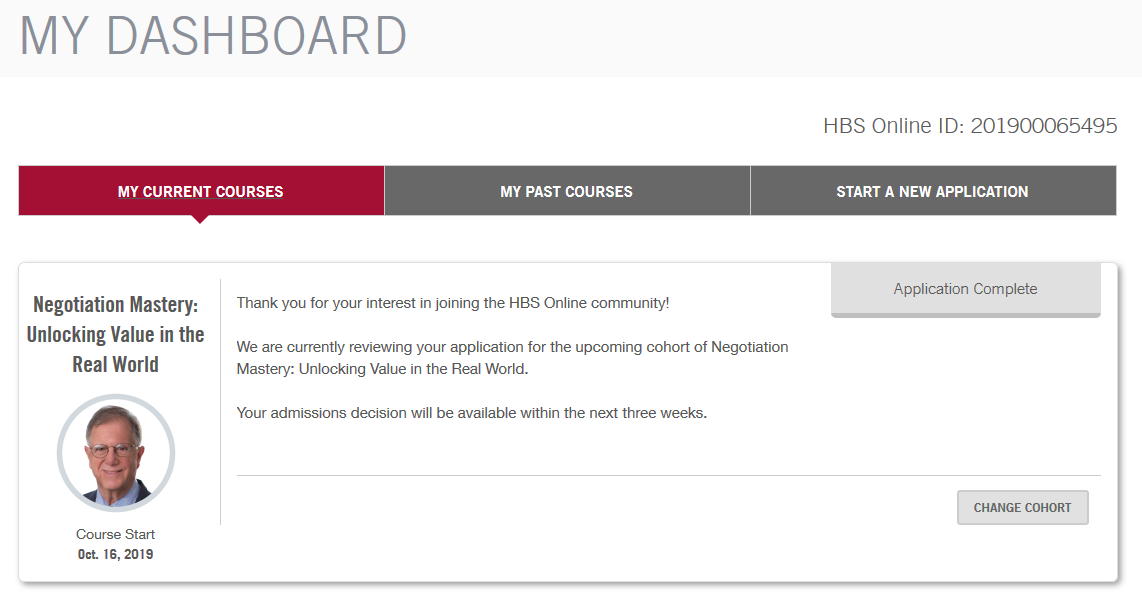 